Rodney B.  Fisher Sr.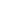 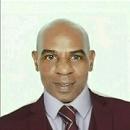 Davao City, Davao del sur 80000Mobile No. 09288091864Status:  MarriedD.O.B.7/4/57American Indian/Puerto Rican/African AmericanObjective:Whatever job I take upon, I give far above what is expected, very reliable, dependable, love to communicate with people, very energetic, wonderful Team Player, very goal orientated, I will be a great asset to your firm  I look forward for the opportunity.  speak fluent English, forever learning new things.Employment History:1) Santa Rosa, laguna Exclusivecalls, Manager, manage and train agents, responsible for our admin team providing them daily task. Develop and design most of the program system we use for the accounts we have, responsible for acquiring clients for the company, also do PC/IT tech relate, Install security system, and much more. Left because of no benefits, and did not like the way the owners treated the Filipino workers, whom deserved much more.2) Guihulagan, Negros Oriental Restaurant/Grocery business (owner)From: May 2011 to Feb 2012.    Destroyed by earthquake3) RF Construction Company, USA Construction Contractor (owner), Plumbing, Electrical, Framing, flooring, welding, Painting, Interior/Exterior design,  fully licensed general contractorLandscape designer, Roofing, New Construction, Renovation, Air Con tech more etc.                        From: 1998 to 2010   Dissolved business economy was in bad shape4) Telemarketing Consultant services – Was partner with personal childhood friend of mine, we would design call center metrics which included, operations, IT support, Management staffing and training, much more – 1990 – present (Telemarketing Industry)5) Golds Gym, Venice Beach Cafe, Personal trainer, Health, Fitness Instructor, I had 1,200 clients, also patients with heart and back problems, specialize in weight loss programs, teach 5 types of martial arts, boxing   1999 to present date(train)6) Telemaxcenter (CEO) Currently – own and operate telemaxcenter, been providing full Telemarketing services to US,Canada, UK, AU, and provide Training, consultant services to the call centers here in the Philippines, current clients are Allstate, Time Warner, Bell Canada, Vonage,Rogers, Farmers Insurance Group, US Mortgage, Prime time mortgage, and various other companies globally have 25 years experience in the Telemarketing industry in several capacity, from management, CEO, Consultant and this is nationwide.7) Let's Say English – Online/Offline English Teaching/Tutoring, I am co partners and trainer, teacher - Current8) CEO of Philcallcentergroup.com, General Mgr/Partner for 101bposolutionsinc.com -  design and develop websites, SEO, programming, Bookkeeping, bpo callcenter metric developer, also run online/offline english, callcenter agent training, IELTS courses - CurrentEducation:Trade H.S Technical (Graphic Arts –Major) 1973 to 1977 High School DiplomaUSAExt College (Business Management – Certification) Reseda, Calif     1977 to 1981National Health & Fitness Academy  (License Health, Fitness Special – Certification) Provo, Utah1981 to 1983Culinary school of Arts, USA  1985 t0 1989		I acquired several other certifications over the years, Computer tech, Electrician, Plumber, these were all night school courses, Air con tech, welding, have several Certificates for teaching English to new teachers, and students of all ages, and as we speak still attending Courses to add to what I already learned,  I love to learn new things.Hobbies:  Martial Arts, Basketball, Boxing, Fishing, Swimming, Golf, volunteering for charity events, doing youth programs, personal trainer, health fitness specialistMilitary:  USMC References:Lilia Z. Anog Brgy Nutrition Scholar DOH 092478693949Lita A. Pastorpide Department of Justice  09292825560Ma. Cristina S. Melegrito  King Messiah Travel Agency 09205848380